Se concederá una exención personal de $1,500 a todo veterano, según dicho término se define en la Ley Núm. 13 de 2 de octubre de 1980, según enmendada, conocida como la Carta de Derechos del Veterano Puertorriqueño.Individuos En el caso de cónyuges que vivan juntos y que rindan planilla conjunta, la contribución será, a opción de éstos, la suma de las contribuciones determinadas individualmente, en el Anejo CO de la Planilla de Contribución sobre Ingresos de Individuos, según aplique.No es necesario que ambos cónyuges trabajen para poder acogerse a dicho cómputo opcional.Los contribuyentes que elijan este cómputo, completarán la información biográfica y pasarán al Anejo CO Individuo: Cómputo Opcional, esto es, no tendrán que duplicar la información de ingresos y deducciones.Esta exención se reclama en la Planilla, Encasillado 2, Línea 10.Código de Rentas Internas para un Nuevo Puerto Rico Sección 1021.03No aplica.Lugar: 	Sistema de Servicio y Atención al Contribuyente “Hacienda Responde”Horario:	Lunes a Viernes                     	8:00 am-4:30 pmTeléfono: 	(787) 620-2323                     	(787) 721-2020                      	(787) 722-0216Fax: 		(787) 522-5055 / 5056Directorio de ColecturíaDirectorio de Distritos de CobroDirectorio de Centros de ServicioContacto del Procurador del ContribuyenteAnejo CO- Computo Opcional de la ContribuciónPortal del Departamento de HaciendaAl momento de esta revisión no existen preguntas referentes al tema.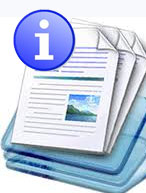 Información sobre el servicio 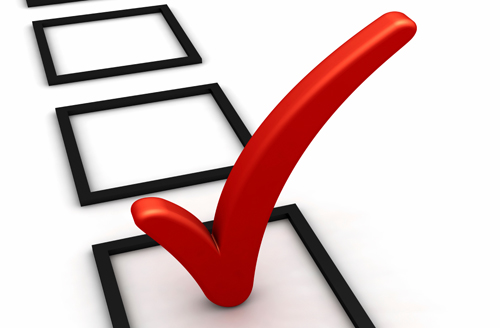 Clasificación del contribuyente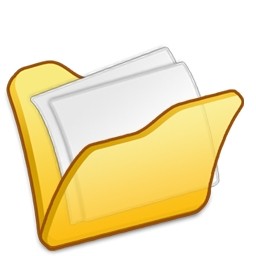 Procedimientos y documentos referentes al servicio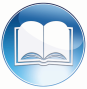 Código, Reglamentos o leyes aplicables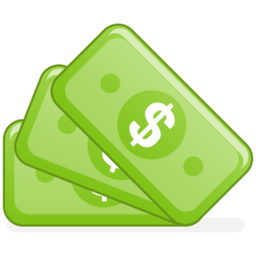 Sellos de Rentas Internas y métodos de pago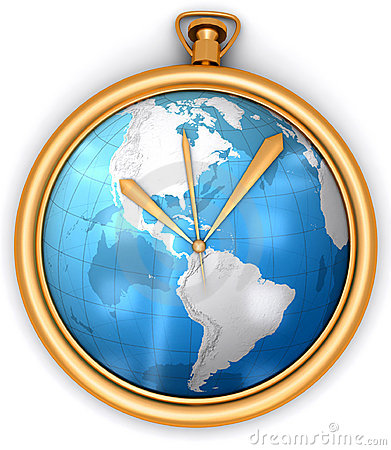 Ubicación y horario de servicio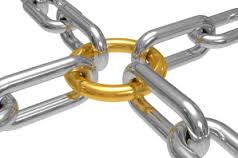 Enlaces relacionados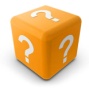 Preguntas frecuentes